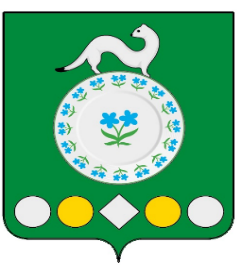 Российская ФедерацияИркутская областьУсольский муниципальный районМишелевское городское поселение ДУМАРЕШЕНИЕОт _________                                                                              № ________р.п. МишелевкаО внесении изменений в решение Думы от 25.12.2019 №101                                                   «Об условиях оплаты труда главы городского поселения Мишелевского муниципального образования, осуществляющего свои полномочия на постоянной основе»В соответствие с Федеральным законом от 06.10.2003 №131-ФЗ «Об общих принципах организации местного самоуправления в Российской Федерации», Законом Иркутской области от 17.12.2008 №122-ОЗ «О гарантиях осуществления полномочий депутата, члена выборного органа местного самоуправления, выборного должностного лица местного самоуправления в Иркутской области», Указом Губернатора Иркутской области № 356-уг от 26.10.2023 «Об увеличении (индексации) размеров окладов месячного денежного содержания государственных гражданских служащих Иркутской области», Постановлением Правительства Иркутской области от 27.11.2014 № 599-пп  «Об установлении нормативов формирования расходов на оплату труда депутатов, выборных должностных лиц местного самоуправления, осуществляющих свои полномочия на постоянной основе, муниципальных служащих и содержание органов местного самоуправления муниципальных образований Иркутской области», руководствуясь статьями 31, 47 Устава Мишелевского муниципального образования, Дума Мишелевского муниципального образованияРЕШИЛА:	1. Внести в Решение Думы Мишелевского муниципального образования от 25.12.2019 № 101 (в редакции от 30.11.2022 №13) «Об условиях оплаты руда главы городского поселения Мишелевского муниципального образования, осуществляющего свои полномочия на постоянной основе» следующие изменения:	1.1. Пункт 1 изложить в следующей редакции: «1. Установить должностной оклад главы Мишелевского городского поселения Усольского муниципального района Иркутской области в размере 19 150,00 рублей.	 2. Опубликовать настоящее решение в газете «Новости» и разместить на официальном сайте администрации Мишелевского муниципального образования в информационно - телекоммуникационной сети «Интернет». (мишелёвка.рф).	3. Настоящее решение вступает в законную силу после дня его официального опубликования и распространяется на правоотношения, возникшие с 1 октября 2023 года.Председатель Думы Мишелевского городского поселения Усольского муниципального района Иркутской области                                                                                              Е.В. ЕвтеевГлава Мишелевского городского поселенияУсольского муниципального района Иркутской области                                                                                           Н.А. Валянин